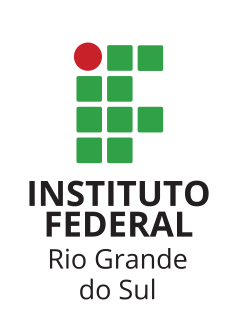 CHECK LIST PARA CONFERÊNCIA DO PROCESSO DE DISPENSA Lei 8.666/93 Art. 24, Inciso XIII – FUNDAÇÃO DE APOIO - contratação de instituição brasileira incumbida regimental ou estatutariamente da pesquisa, do ensino ou do desenvolvimento institucional, ou de instituição dedicada à recuperação social do preso, desde que a contratada detenha inquestionável reputação ético-profissional e não tenha fins lucrativosPROCESSO Nº: ____________________________DISPENSA  Nº: _______________ITEMATOS ADMINISTRATIVOS E DOCUMENTOS A SEREM VERIFICADOSSETOR RESPONSÁVEL1Abertura de processo administrativo devidamente autuado, protocolado e numerado (art. 38, caput, da Lei nº 8.666/93 e Portaria Interministerial n. 1.677/2015 - DOU de 08.10.2015, Seção 1, pg.31).Licitações e Compras2Consta o Documento de Formalização de Demanda, elaborado pelo agente ou setor competente? (Acórdão 254/2004-Segunda Câmara-TCU, art. 3º, I da Lei nº 10.520/02, arts. 9º, III, § 1º e 30, I, do Decreto 5.450/05 e art. 2º, caput, e parágrafo único, VII, da Lei nº 9.784/99)Requisitante(Licitações e Compras envia modelo)3Ordem de Serviço ou Portaria para a designação formal da equipe de Planejamento da Contratação, contendo Membros do setor requisitante, licitações, contratos e área técnica, conforme o caso.Licitações e Compras4Estudo Técnico Preliminar, conforme as diretrizes constantes da IN SEGES/MP nº 40/2020Equipe de Planejamento5Projetos e documentos referentes ao projeto (Plano de trabalho)Requisitante6Proposta, assinada e carimbada da Fundação indicando a faixa de valores que enquadra conforme Portaria n° 9085/2016 PROPLANRequisitante solicita à Fundação7Portaria n° 9085/2016 PROPLAN - Tabela de valoresRequisitante8Portaria interministerial MEC/MCTIC Nº 191 de 13.02.2012 que trata da exigência de credenciamento da Fundação pelas ICTs, a lei 8.958 de 20.12.1994 e o decreto 7.423 de 31.12.2010Requisitante9Publicação no DOU da portaria da autorização da FEENG/FAURGSRequisitante10Estatuto da FundaçãoRequisitante11Declaração de reputação ético-profissional da Fundação ratificado pelo IFRS (Pró-reitor ou Diretor da área)Requisitante(Licitações e Compras envia modelo)12Foi elaborado e junto aos autos o Mapa de Riscos previsto no art. 26, §1º, incisos I e II, de acordo com o modelo do anexo IV da IN/SEGES 5/2017? (arts. 20 e 26 da IN/SEGES 5/2017)Equipe de Planejamento13Disponibilidade orçamentária referente aos custos operacionaisOrçamento e Finanças14Pré-empenho com valor mínimoFinanceiro15Projeto Básico com cronogramaNome, SIAPE e assinatura do(s) elaborador(es) (requisitantes).Autorização e aprovação motivada da autoridade competente, para contratação direta no projeto básico (Art.50, IV, Lei 9.784/99):Data, nome, SIAPE, assinatura e Portaria da Autoridade Competente.(Reitor na Reitoria ou Diretor Geral nos campi)Requisitante(Licitações e Compras envia modelo)16Minuta de contrato da FEENG/FAURGS.Requisitante solicita à Fundação(Contratos revisa)17Portaria da Autoridade Competente que assinou Projeto BásicoLicitações e Compras17.1Portaria(s) Substituto(s) quando for o casoLicitações e Compras18Declaração de cumprimento aos termos da Lei 9.854/99 e que inexistem fatos impeditivos? (solicitar por e-mail declaração assinada).Requisitante solicita à Fundação(Licitações e Compras envia modelo)19SICAF ou emissão das seguintes certidões:a) regularidade fiscal federal conjunta com INSS (art. 193, Lei 5.172/66 e art. 195, §3°, CF 1988);b) regularidade com o Fundo de Garantia por Tempo de Serviço (FGTS – art. 2°, Lei 9.012/95);c) regularidade trabalhista CNDT (Lei 12.440/11).Consulta de registro de penalidades:(a) Cadastro Nacional de Empresas Inidôneas e Suspensas – CEIS (http://www.portaltransparencia.gov.br);(b) Lista de Inidôneos do Tribunal de Contas da União (https://contas.tcu.gov.br);(c) Sistema de Cadastro Unificado de Fornecedores – SICAF;(d) Conselho Nacional de Justiça - CNJ (http://www.cnj.jus.br).Obs: ACÓRDÃO Nº 260/2002 TCU – Plenário (trecho)“8.3. determinar ao Superior Tribunal de Justiça que:8.3.1. observe a exigência legal (art. 29, inciso IV, da Lei nº 8.666/93) e constitucional (art. 195, § 3º) de que nas licitações públicas, mesmo em casos de dispensa ou inexigibilidade, é obrigatória a comprovação por parte da empresa contratada, da regularidade para com a seguridade social, por meio da apresentação de Certidão Negativa de Débito (INSS – art. 47-I-a, da Lei nº 8.212/91); Certidão Negativa de Débitos de Tributos e Contribuições Federais (SRF-IN nº 80/97) e Certificado de Regularidade do FGTS (CEF – art.27.a da Lei nº 8.036/90);”Licitações e Compras20Relatório da Dispensa de LicitaçãoAssinado pelo Coordenador de Licitações e ComprasLicitações e Compras21Ofício interno de encaminhamento à Procuradoria Jurídica para análise e parecer.Licitações e Compras22Análise e aprovação do processo pela assessoria jurídicaLegislação: (art. 38, parágrafo único, da Lei nº 8.666/93.Procuradoria Jurídica23Havendo apontamentos quanto ao processo pela Assessoria Jurídica.Foram procedidos os ajustes, complementação e respectivo relatório de procedimentos, ações e explicações após análise Jurídica?Licitações e Compras com auxílio do requisitante se necessário24Ofício interno de encaminhamento à Procuradoria Jurídica (caso seja necessário restituir o processo).Licitações e Compras25Reanálise e aprovação pela assessoria jurídica.Procuradoria Jurídica26Homologação e Ratificação(Autoridade competente – Reitor ou Diretor Geral)Licitações e Compras27Classificação Contábil quanto à natureza de despesa dos itens, junto a área contábil (consta na disponibilidade orçamentária). Consulta no sistema quanto ao Código CATSER ref. subitem e elemento de despesa, para lançamento correto no Siasgnet.Licitações e Compras28Incluir no processo cópia da tela do encerramento do lançamento da Dispensa no Siasgnet.Licitações e Compras29Publicação da Homologação no Diário Oficial – DOU (para dispensas com valores acima de R$ 17.600,00)Licitações e Compras30E-mail para requisitante e setor de Contratos – informe da Homologação, o número e valor do pré-empenho para contratação.Licitações e Compras31Relatório dos dados da Dispensa na Planilha no Drive  PROCESSOS REALIZADOS DO IFRSLicitações e Compras